Myslivecký ples 2017Myslivecké sdružení BěcharyDo tomboly nám přispěli:Členové mysliveckého sdruženíPišl KopidlnoBenko s.r.oTomáš PeřinaJiří ZajíčekJosef SpilkaVPS NymburkPerseus a.s.Josef KoňákVáclav BucekSlavík domácí potřebyOU CholeniceOU BěcharyAveflor a.sKadeřnictví HonzikováPohostinství Běchary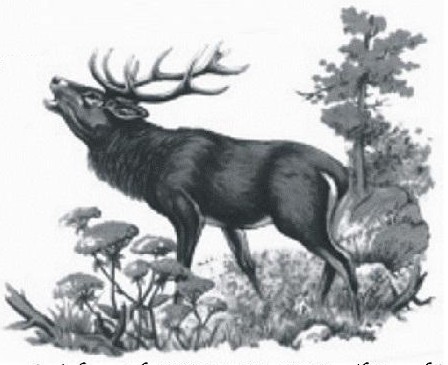 Křiváčková ovoce, zeleninaBoura s.r.oCukrárna KnížkováRybářství ChlumecVinšová Jana Robin oilInter cars JičínJaroslav HnízdoBatalión JičínMiroslava RozsypalováKyzivátová KopidlnoValenta Březina